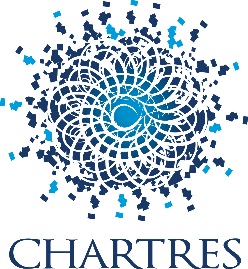 Direction des Ressources HumainesService Emploi et FormationChartres, le 12 juin 2020Un poste d’Agent polyvalent d’entretien et de restaurationA temps non complet 95%est à pourvoir à l’école Maurice Carême (Catégorie C, cadre d’emplois des Adjoints techniques ou contractuels)L’agent participe au bon fonctionnement des bâtiments communaux en préparant les locaux en matière d’hygiène, et assure l’encadrement de la restauration scolaire.MISSIONS : Entretien des locaux de la restauration scolaire, des écoles élémentaires Assurer le nettoyage des sols, huisseries, du mobilier, des sanitaires, des lavabos, des murs et des vitres (à hauteur d’homme), …Assurer le nettoyage du matériel (balais, brosses, chariots, poubelles, containers…),Commander, ranger et gèrer les stocks des produits et du matériel de nettoyage,Assurer la préparation et le tri du linge envoyé à la société (blouses) ou à la blanchisserie (filet pour les Chiffons, serpillières et sac pour les draps et couvertures),Assurer le ramassage, le tri, et l’évacuation des déchets courants. Préparation des repas et encadrement de la restauration scolaire Encadrer et surveiller les enfants à l’intérieur et à l’extérieur des locaux scolaires,Assurer la préparation des denrées (découpage, mise sur plat, chauffe, …) et service aux enfants,S’assurer de l’application du plan de maitrise sanitaire,Apporter une aide matérielle aux enfants (le passage aux toilettes, le lavage des mains avant et après les repas, l’habillage et le déshabillage si cela est nécessaire, l ’installation à table),Soigner et réconforter les enfants pour des blessures très légères (pour des blessures plus graves, contacter les pompiers et les familles).    Rôle éducatif, aider les enfants à acquérir leur autonomie Aider et apprendre aux enfants à couper la viande, éplucher les fruits, ouvrir les yaourts…Aider les enfants à acquérir en autonomie et suivi de l’éveil au goût.COMPETENCES :Maîtriser les techniques de nettoyage, les règles d’hygiène et de sécuritéRespecter les protocoles d'utilisation des produits d’entretien et d'intervention,Savoir Identifier les besoins de l’enfant,Avoir un esprit d'initiative, posséder de bonnes qualités relationnelles,Assurer une grande discrétion professionnelle, avoir le sens du travail en équipe, être polyvalent et posséder une grande capacité d’adaptation.CONDITIONS D’EXERCICE DU POSTE :Temps de travail annualisé selon le calendrier scolaire.Journée continue avec temps de pause de 20 minutes comprises dans le temps de travail.En période scolaire (38h/semaine)Lundi – mardi - jeudi – vendredi : 06h00 à 14H30 (dont 11H20 à 14H30 en restauration scolaire)           Mercredi : 06h00 à 10h00Lors des vacances scolaires :Grand ménage à effectuer avec vos collègues selon votre planning annualisé.Si ce poste vous intéresse, merci de faire parvenir votre candidature (lettre de motivation et CV) à Chartres Métropole  - Direction des Ressources Humaines, Hôtel de Ville - Place des Halles, 28000 CHARTRES, ou par mail : recrutement@agglo-ville.chartres.fr, avant le 13 juillet 2020.	Le Directeur Général des Services	Bernard ORTS